Julegavetur Mini/Juniorspejderne holder julegavetur (vi laver forskellige hjemmelavede julegaver som vi kan glæde vores familiemedlemmer og venner 
med juleaften) samt spiser lækker julemad og juleguf, hygger os og ser julefilm. Samtidig har de juniorer, der har lyst mulighed for at tage mærket ”24 i sovepose” (medbring en gl. sovepose, der kan tåle denne udfordring og som kan lynes op forneden – hvis i ikke har en derhjemme har vi nogle stykker man kan låne):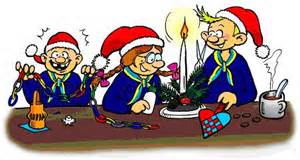 Denne herlige tradition forgår i Knakken – vores dejlige spejderhus, hvor vi overnatter på madrasser på gulvet. 
Medbring: Sovepose, lagen, hovedpude, toiletgrej samt praktisk tøj, der kan tåle maling osv., hjemme-/indesko, varmt og praktisk overtøj med hue og vanter samt uniform, tørklæde og evt. nissehue ;-)Tilmelding via sms til Tina: 25317333 eller via nedenstående seddel og betal kontant eller MobilePay: 607799 (skriv julegavetur) senest d 24/11. Vi glæder os meget til at se Jer til denne hyggeweekend 
Mange spejderhilsner fra spejderlederne
--Klip---------------------------------------------------------------------------------
Navn: _____________________
kommer  (sæt kryds)
kan desværre ikke komme  (sæt kryds)
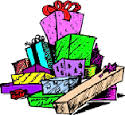 Lørdag d. 27. nov. kl. 12.00 (spis frokost hjemmefra) til Søndag d. 28. nov.  kl. 14.00 
Derefter er der JULEHYGGE med æbleskiver og kakao/gløgg i Knakken for hele familien, som slutter med at forældre, søskende, venner og alle de andre Thistedspejdere følges ad til det store JULEOPTOG i byen.Pris: 200 kr. til forplejning og forbrug af materialer
